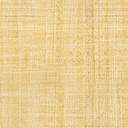 Quelques questions sur vos compétences actuelles et sur vos attentesNous vous remercions pour la confiance que vous nous accordez en vous inscrivant au stage intitulé « Modélisation des réseaux écologiques : utilisation avancée du logiciel Graphab ».Afin de répondre au mieux à vos attentes, nous sommes disposés à ajuster le contenu des cours et TD que nous vous proposerons. Pour ce faire, nous vous prions de compléter cette fiche et de la renvoyer au plus tôt à M. Gilles Vuidel, responsable scientifique du stage gilles.vuidel@univ-fcomte.fr 1. Avez-vous utilisé le logiciel Graphab dans le cadre de votre activité ? (Oui / Non)Si oui :Précisez l’objectif de votre analyse (réponse libre)Avez-vous rencontré un problème particulier dans la mise en œuvre de Graphab ? (Oui / Non)	Si oui, préciser lequel : (réponse libre)2. Etes-vous appelé à analyser des données de terrain sur les espèces ?Si oui :Sous quelle forme sont ces données ? relevés de présence, abondance, trajectoire GPS, autre (précisez)Connaissez-vous le principe et les méthodes des modèles de distribution d’espèces (ou modèle de niche écologique) ? Si oui, quels outils avez-vous déjà utilisé ?Seriez-vous d’accord pour présenter votre (ou vos) cas d’étude(s) en quelques minutes pendant le forum prévu lors de la deuxième journée de la formation ? Les éléments de présentation attendus sont : Localisation et objectif de l’étude, Caractéristiques des données disponibles, Méthodes d’analyse utilisées ou prévues, Résultats obtenus ou attendus, problèmes rencontrés.« Ce questionnaire est facultatif. Le destinataire de ces données est le responsable scientifique de la formation à laquelle vous êtes inscrit(e) ou préinscrit(e) ; elles lui permettront d’adapter au mieux le programme de la formation à vos attentes et à celles des autres stagiaires. Elles seront détruites à la fin du stage. Pour plus d’informations concernant l’utilisation de vos données personnelles, veuillez consulter la notice « Données personnelles » disponible sur notre site internet. »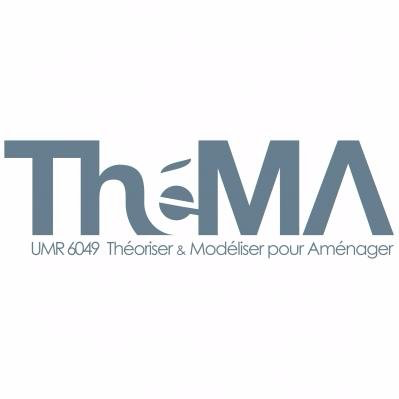 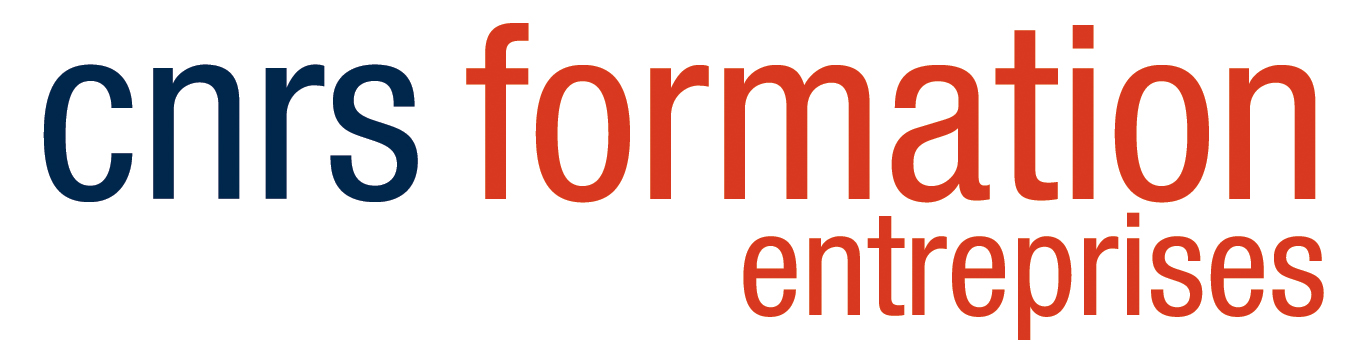 